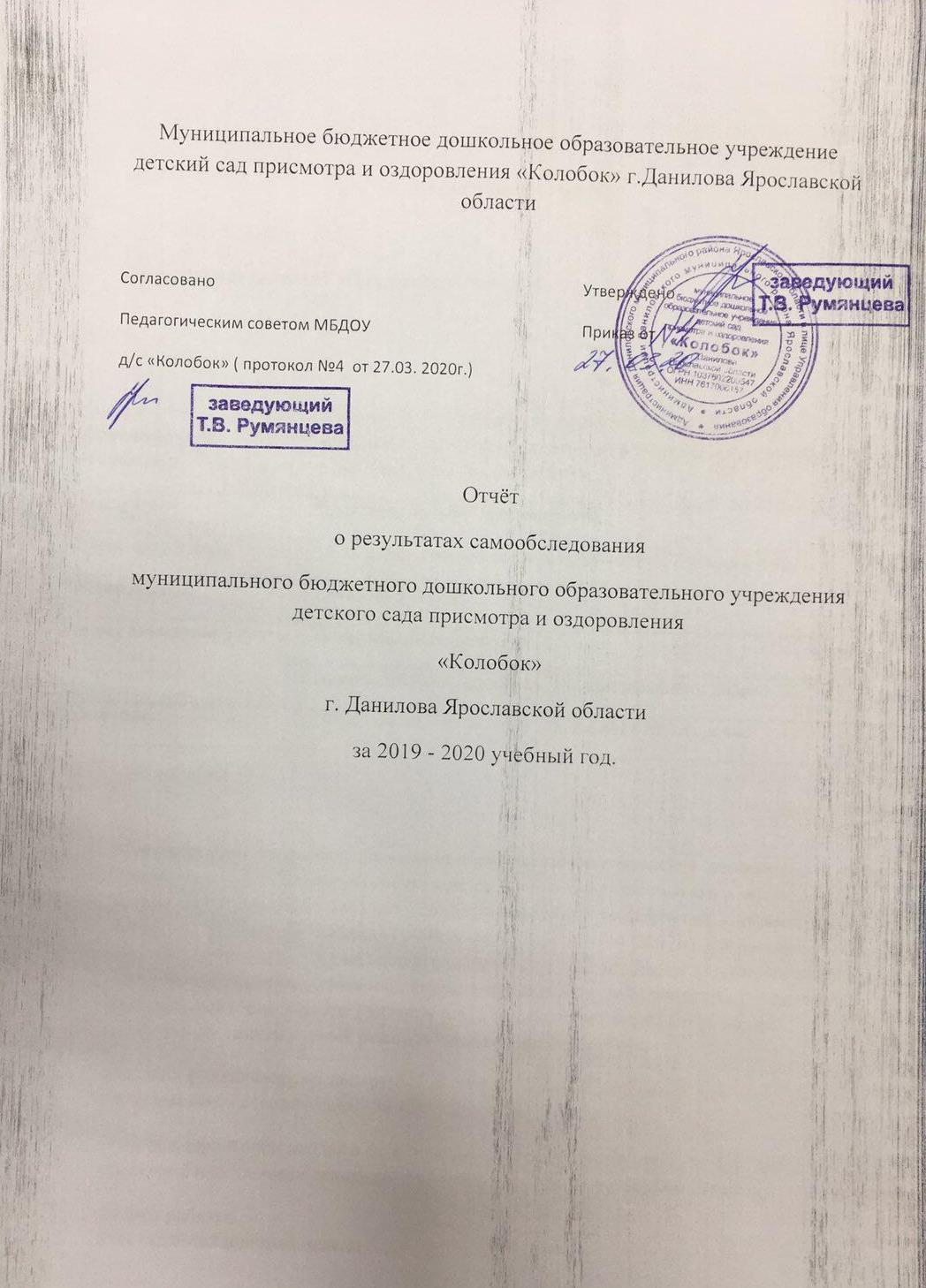 Муниципальное бюджетное дошкольное образовательное учреждение  детский сад присмотра и оздоровления «Колобок» г.Данилова Ярославской областиСогласовано                                                                                            УтвержденоПедагогическим советом МБДОУ                                                     Приказ от д/с «Колобок» ( протокол №  от     2019г.)Отчёт о результатах самообследованияМуниципального бюджетного дошкольного образовательного учреждения детского сада присмотра и оздоровления «Колобок»г. Данилова Ярославской областиза 2019 - 2020 учебный год.Аналитическая частьI.Общие сведения об образовательной организацииМуниципальное бюджетное дошкольное образовательное учреждение  детский сад присмотра и оздоровления «Колобок» ( далее – детский сад) расположен в  экологически чистой зоне города Данилова: отсутствие промышленных  предприятий, сосновый бор ( 700 м. от д/с), парк «Летний сад» ( 500м.),  парк «Юбилейный (200 м.), три водоёма в шаговой доступности.  Общая площадь детского сада  462 м2. Здание детского сада деревянное с высокими потолками, высоким фундаментом, что способствует хорошему  воздухообмену. Собственная газовая отопительная система позволяет  сохранять комфортный  температурный режим  в течение всего года. В здании функционируют две группы, муниципальное задание –на 32 человека Наполняемость детского сада – 32 человека.Площадь территории детского сада ограждена с 4-х сторон и озеленена . На территории имеются 2 прогулочные  площадки для детей, имеется хозяйственная зона. Режим работы:Пятидневная рабочая неделя1 группа «Цыплята» с 1 г. до 3 л. - с 7.30 до 18.00 ( 10.5 часов) 2 группа «Муравьишки» с 3х до 7 лет - с 7.00 до 19.00    (12 часов) Выходные дни: суббота, воскресенье, праздничные дниустановленные ТК Российской Федерации  от 25 апреля 2014 года ст.112 II. Система управления организацииУправление учреждением строится на сочетании принципов единоначалия и коллегиальности. Единоличным исполнительным органом является руководитель – заведующий Управление детским садом осуществляют:      Учредитель;      Заведующий детским садом;      Общее собрание трудового коллектива детского сада;      педагогический совет;      Совет родителей ( законных представителей) воспитанников;Общее собрание Учреждения  Вывод: Проанализировав работу системы управления учреждения и результаты образовательной деятельности, можно сделать вывод, что слаженное взаимодействие, согласованность действий субъектов управления позволяют выйти на высокий уровень качества образовательной услуги и удовлетворенность всех потребителей услуги.Обеспечение качества взаимодействия с родителями, родительской общественностьюВывод: Структура и система управления соответствуют специфике деятельности детского сада.III. Оценка образовательной деятельностиОбразовательная деятельность в детском саду организована в соответствии с Федеральным законом от 29.12.2012 № 273-ФЗ «Об образовании в Российской Федерации», ФГОС дошкольного образования, СанПиН 2.4.1.3049-13 «Санитарно-эпидемиологические требования к устройству, содержанию и организации режима работы дошкольных образовательных организаций».Образовательная деятельность ведется на основании утвержденной основной образовательной программы дошкольного учреждения, которая составлена в соответствии с ФГОС дошкольного образования, с учетом примерной образовательной программы дошкольного образования, санитарно-эпидемиологическими правилами и нормативами, с учетом недельной нагрузки.Контингент воспитанников:Группа «Цыплята» (разновозрастная) - дети от 1года до 3 лет, наполняемость – 17детей;Группа «Муравьишки» (разновозрастная) – дети от 3 до 7 лет, наполняемость – 16 детейОбе группы оздоровительной направленности.Результатами освоения основной образовательной программы являются целевые ориентиры дошкольного образования, которые представляют собой социально – нормативные возрастные характеристики возможных достижений ребенка и качество освоения образовательных областей.Воспитательная работаЧтобы выбрать стратегию воспитательной работы работы в 2019-2020 году проводился анализ состава семей воспитанников.Воспитательная работа строится с учетом индивидуальных особенностей детей, с использованием разнообразных форм и методов, в тесной взаимосвязи воспитателей, младших воспитателей, специалистов и родителей.С целью создания единого образовательного пространства развития ребенка в семье  и ДОУ разработана технология работы с родителями, которая включает в себя:Адаптационный период: знакомство  (беседа, заключение договора, экскурсия по дет.саду, знакомство  с режимом, жизнью в дет.саду, программой);Выявление потребностей, интересов и возможностей семьи (анкетирование);Реализация общих мероприятий: родительские собрания, работа студии «Неболейка»,консультационного пункта «Страна Детства»,  театральной студии «Сказкин Дом», благоустройство участков и  групп ДОУ;Дифференцированная работа с семьями с учетом их проблем и с цельюпрофилактики и выявления семей, находящихся в социально опасном положении: посещение ребенка на дому; буклеты с оперативной информацией, консультации педагогов и специалистов ДОУ, беседы.Оценка обеспечения качества и доступности образовательной услуги проводится через мониторинг выполнения муниципального задания, где учитываются финансовые  показатели, объемные показатели и показатели качества/результата исполнения муниципального задания.Вывод: Важной составляющей образовательной деятельности детского сада является организация инновационной деятельности, как ресурса повышения качества образования. Вследствие этого осуществляется планирование, организация, руководство и контроль инновационной деятельности детского сада.IV. Оценка функционирования внутренней системы оценки качества образованияЦелью системы оценки качества образования в ДОУ является установления соответствия качества дошкольного образования Федеральному государственному образовательному стандарту дошкольного образования. Реализация внутренней системы оценки качества образования осуществляется в ДОУ на основе внутреннего контроля и мониторинга.       Внутренний контроль в виде плановых проверок осуществляется в соответствии с утвержденным годовым планом, графиком контроля на месяц, который доводится до членов педагогического коллектива. Результаты внутреннего контроля оформляются в виде справок, карт наблюдений. Итоговый материал содержит констатацию фактов, выводы и предложения. Информация о результатах доводится до работников ДОУ в течение 7 дней с момента завершения проверки. По итогам контроля в зависимости от его формы, целей и задач, а также с учетом реального положения дел проводится заседания педагогического совета и административные совещания.           Мониторинг предусматривает сбор, системный учет, обработку и анализ информации об организации и результатах образовательной деятельности для эффективного решения задач управления качеством образования. По результатам мониторинга заведующий издает приказ, в котором указывается управленческое решение, ответственные лица по исполнению решения, сроки устранения недостатков, сроки проведения дополнительного контроля устранения недостатков (при необходимости), поощрения педагогов.           При проведении внутренней оценки качества образования изучается степень удовлетворенности родителей качеством образования в ДОУ на основании анкетирования родителей (законных представителей) воспитанников, опроса.            С целью информирования родителей об организации образовательной деятельности в ДОУ оформлены информационные стенды, информационные уголки для родителей в группах, проводятся совместные мероприятия детей и родителей, праздники, досуги.      В период с 01.10.2019 по 10.10.2019 проводилось анкетирование 30 родителей, получены следующие результаты:− доля получателей услуг, положительно оценивающих доброжелательность и вежливость работников организации, – 86 %;− доля получателей услуг, удовлетворенных компетентностью работников организации, – 92 %;− доля получателей услуг, удовлетворенных материально-техническим обеспечением организации, – 90 % ;− доля получателей услуг, удовлетворенных качеством предоставляемых образовательных услуг, – 96%;− доля получателей услуг, которые готовы рекомендовать организацию родственникам и знакомым, – 89%.Анкетирование родителей показало высокую степень удовлетворенности качеством предоставляемых услуг.Была проведена оценка официального сайта МБДОУ на соответствие Приказу Рособрнадзора от 29.05.2014 N 785 "Об утверждении требований к структуре официального сайта образовательной организации в информационно - телекоммуникационной сети "Интернет" и формату представления на нем информации"Оценка проводилась по четырем показателям, каждый из показателей оценивался по десятибалльной шкале.Проведя анализ полученных данных, можно сказать, что открытость МБДОУ детского сада «Колобок» для родителей и общественных организаций соответствует требованиям.Вывод: Система внутренней оценки качества образования функционирует в соответствии с требованиями действующего законодательства.Совершенствовать взаимодействие ДОУ с семьей, искать новые эффективные формы взаимодействия (больше информировать родителей о деятельности ДОУ, вовлекать в решение проблем, учитывать их точку зрения, организовывать консультации о развитии детей дошкольного возраста, о приоритетных задачах ДОУ в свете ФГОС ДО).Создание условий для профессионального совершенствования в развитии творчества педагогического коллектива ДОУ. Проявление активности педагогического коллектива в мероприятиях различного уровня: участие в конкурсах, семинарах, размещение информации о деятельности детского сада на сайте ДОУ и в СМИ.V. Особенности образовательного процесса МБДОУ.Результаты образовательной деятельности в МБДОУ.Образовательная деятельность в МБДОУ осуществляется на основании:1. Лицензии на образовательную деятельность2. Устава МБДОУ3. Основной образовательной программы МБДОУ4. Адаптированной образовательной программы МБДОУ5. Календарного графика6. Учебного плана7. Нормативных актов, регламентирующих образовательную деятельностьФундамент образовательного процесса составляет основная образовательная программа ДОУ, разработанная и утвержденная в ДОУ в соответствии с требованиями ФГОС ДОУ. Программа составлена с учетом примерной основной образовательной программы дошкольного образования «От рождения до школы» под редакцией Н. Е. Вераксы, Т. С. Комаровой, М. А. Васильевой. Воспитательно-образовательная работа строилась по пяти образовательным областям: «Физическое развитие», «Познавательное развитие», «Речевое развитие», «Социально-коммуникативное развитие» и «Художественно-эстетическое развитие», которые ориентированы на разностороннее развитие детей с учётом их возрастных и индивидуальных особенностей. Образовательный процесс осуществлялся через совместную деятельность детей с взрослым (  образовательную деятельность в ходе режимных моментов) и самостоятельную деятельность детей. В прошедшем учебном году вся работа ДОУ была направлена на формирование необходимых предпосылок, условий и механизмов для постоянного самообновления, повышения качества педагогической деятельности и роста её эффективности. Всем педагогам удалось смоделировать образовательный процесс в соответствии с новыми требованиями, сохранив при этом положительные моменты теории и практики дошкольного учреждения.Работа педагогического коллектива МБДОУ детский сад присмотра и оздоровления «Колобок» г. Данилова Ярославской области в 2019-2020 учебном году была направлена на решение следующей цели: Обеспечение эффективности внедрения комплекса условий МБДОУ д.с. «Колобок», направленных на создание условий для получения доступного, качественного дошкольного образования.Цель достигнута через следующие задачи:    1. Повысить уровень профессиональной компетенции педагогов в соответствии с профстандартом.2.Совершенствовать работу по здоровьесбережению детей в тесном сотрудничестве с семьей       3.Совершенствовать работу по нравственно – патриотическому воспитанию дошкольниковПроект годового плана утвержден на первом педагогическом совете в начале 2019-2020 учебного года. Главная задача методической работы – Обеспечение эффективности внедрения комплекса условий МБДОУ д.с. «Колобок», направленных на создание условий для получения доступного, качественного дошкольного образования.Методическая работа в 2019-2020 году была поставлена на выполнение поставленных задач и их реализацию через образовательную программу дошкольного образования ДОУ. При планировании методической работы детского сада педагогический коллектив стремился отработать те формы, которые реально позволили бы решать проблемы и задачи, стоящие перед ДОУ, способствовали реализации образовательной программы дошкольного образования. В 2019 – 2020 учебном году в методической работе ДОУ использовались следующие формы: педагогические советысеминары  практикумысамообразованиеметодические консультациикруглый столмастер классыМетодическая деятельность:Педагогические советыПедагогический совет № 1установочный«Думаем, планируем, решаем…»Цель: анализ деятельности ДОУ за летний период, принятие и утверждение плана деятельности ДОУ на новый учебный год.Задачи:• Способствовать повышению уровня профессиональной компетентности педагогов;• Развивать сплоченность, умение работать в команде;• Совершенствовать коммуникативные навыки, умение аргументировано отстаивать свою точку зрения;• Развивать умение проводить рефлексию, ставить цель, планировать педагогическую деятельность.Педагогический совет № 2«Основные направления деятельности коллектива и родителей воспитанников по здоровьесбережению и формированию привычки к здоровому образу жизни у детей дошкольного возраста»Цель:  повышение качества воспитательно-образовательной деятельности педагогического коллектива, направленной на сохранение и укрепление здоровья воспитанников через использование здоровьесберегающих технологий в воспитательно-образовательной деятельности.Задачи:1.Создание условий для реализации потребности детей в двигательной активности (Нестандартное оборудование физкультурного уголка) ;2.Создание условий для физического развития и снижения заболеваемости детей (закаливающие и профилактические мероприятия);3.Безопасность жизнедеятельности ребенка в детском саду ;4.Организация самостоятельной двигательной активности детей в группе и на прогулке 5.Взаимодействие с родителями  по организациидвигательной деятельности в детском саду и семье.Педагогический совет № 3«Создание условий для всестороннего развития нравственно-патриотического потенциала детей дошкольного возраста, воспитания гражданственности через построение целостного педагогического  процесса»Цель:  Систематизировать знания педагогов об организации образовательной деятельности с детьми дошкольного возраста по вопросам гражданско-патриотического воспитания.Задачи:Повысить педагогическую компетентность педагогов по вопросам гражданско -патриотического воспитания.Обобщить знания педагогов о формах и методах работы по патриотическому воспитанию.Развивать способ анализа своей деятельности и деятельности другого участника в процессе игры, проявляя педагогический такт.Расширять кругозор каждого участника семинара по краеведению.Педагогический совет № 4«Слагаемые успеха»(итоги года)Цель  подведение итогов деятельности дошкольного учреждения и результаты работы сотрудников за истекший год. Объединение усилий коллектива ДОУ для повышения уровня воспитательно-образовательного процесса.Семинары  практикумы:Практико-ориентированный семинар - «Здоровьесбережение как результат физического и личностного развития детей дошкольного возраста в условиях введения профессионального стандарта «Педагог»Мастер - класс	- "Формирование у детей дошкольного возраста культуры здоровья, повышение мотивации к его сохранению через использование здоровьесберегающих технологий"Семинар  - практикум	 «Пальчиковый игротре нинг как современная физкультурно-оздоровительная технология в работе с дошкольниками».Семинар-тренинг - «Эмоциональное здоровье педагогов». (Приѐмы релаксации, снятия напряжения в течение рабочего дня)Теоретический семинар - «Современные подходы к патриотическому воспитанию дошкольников в условиях ФГОС».Мастер - класс	 - " Игра, как средство нравственно-патриотического воспитания дошкольников".         Консультация 	-  «Как знакомить дошкольников с историческим прошлым России».Коллективные  открытые просмотры педагогического процесса:Выход проекта(ООД)  «Друзья Мойдодыра» (группа «Цыплята»)Физкультурное развлечение «Юные помощники пожарных» ( группа «Муравьишки»)Презентация проекта "Маленькие патриоты"(группа «Цыплята»)Презентация проекта  «Моя малая Родина»  ( группа «Муравьишки»)Культурно-массовая досуговая деятельность в ДОУ:Развлечение к 1 сентября «Пеппи длинный чулок».Экскурсия на преображенский пруд гр.»Муравьишки».Выставка детского изобразительного творчества «Осенние фантазии» - гр. «Муравьишки».Развлечения « Осенние посиделки»Гр. «Муравьишки».Музей им. П.К. Шарапова «История города Данилова» , «Мой город»гр. «Муравьишки».Картинная галерея Поход в осенний лес гр. «Муравьишки».Развлечение «В гости к деду Тимофею»  гр. «Муравьишки».Показ театра театром «Сказкин дом» сказки «Смоляной бычок» гр. «Муравьишки» и гр. «Цыплята»Развлечение в гр. «Цыплята» :«Мишка в гости к нам пришёл»,«Игрушки», «К осени в гости», «Фрукты»,«Одежда»,«Мамочка любимая».Осенний праздник «Осень.осень в гости просим»Физкультурно-оздоровительные и спортивные мероприятия в ДОУ:Осенние забавы» «Ярмарка игр» «Вместе с мамой» «Как мама Лисенка искала»«Эх, Масленница»Мы мороза не боимся» (Игры со Снеговиком); «Быть пожарными хотим» «На поиски Лисенка» «Зимнее приключение»	Смотры, конкурсы, выставки, проекты и др.:Выставка детских работ (рисунки, поделки из природного материала) «Осень золотая».Выставка совместных работ, посвящённых Дню народного единства «Россия – Родина моя».Конкурс семейных работ «Новогодняя игрушка моей семьи».Выставка детских работ, посвящённых Дню защитника Отечества «Самый сильный, самый смелый».Выставка детских рисунков, посвящённых Международному женскому Дню «Мамочка милая моя».Выставка детских работ, посвященная празднику  9 Мая – День Победы.Изготовление стенда  - бизиборд «Развивайка» Участие в  городском смотре конкурсе «Поздравительная открытка »  -  все педагоги (благодарственное письмо)Подарки для любимых  пап, мам и бабушек Собрание в гр. «Муравьишки» «Особенности РВГ»Собрание в гр. «Цыплята» «Наши пальчики играют – говорить нам помогают»Проект «Чистюли» в гр.  «Цыплята».Муниципальный этап конкурса детского творчества «ГТО глазами детей» в рамках II Фестиваля Всероссийского физкультурно-спортивного комплекса «Готов к труду и обороне» (ГТО) «Младше всех» - 4 ребенкаТеатр «В гостях у сказки» постановка «Путешествие в Зимний лес»»Наши достижения за 2019-2020 учебный год( педагогов и детей):Свидетельство о публикации № APR 118- 253224. что работа развлечение «Путешествие к Мойдодыру» опубликовано  в сборнике «Педагогическая теория и практика: актуальные идеи и успешный опыт в условиях модернизации российского образования» ( г.Москва) .Диплом № APR 253236 Победитель - 1 место Всероссийского конкурса для детей и молодёжи Художественное творчество Конкурсная работа – рисунок «Расчёска для грязнули».Диплом № APR 253239 Победитель – 1 место Всероссийского конкурса для детей и молодёжи Художественное творчество Конкурсная работа – лепка «Мыло для грязнули».Сертификат участникаВсероссийского конкурса «Росконкурс Март 2020» No 761592   Принял(а) участие во Всероссийском конкурсе:«Лучшая методическая разработка воспитателя»  Название работы:«Квест игра «Бродилки»Диплом победителя (II степени) Всероссийского конкурса «Росконкурс Март 2020» № 761592 Номинация: Лучшая методическая разработка воспитателя Название работы: «Квест игра «Бродилки».Диплом победителя (I степени)Всероссийского тестирования «ТоталТест  Апрель 2020» No 772465 Тест: Теория и методика развития речи детей.Свидетельство участника вебинара № 761580-  Принял(а) участие в вебинаре «Решение конфликтных педагогических ситуаций: приемы и способы» март 2020г.Диплом  победителя (II степени) Всероссийского тестирования «ТоталТест  Декбрь 2019» No 696420Педэксперт Направление: «Общая педагогика и психология»Тест: «Основы педагогического мастерства»Участие в МО района:Конференция к Дню дошкольного работника	 «Современные образовательные процессы в ДОУ».РМО РВГ Консультация для педагогов РМО воспитателей РВГ ДОУ «Технология личностно-ориентированного взаимодействия педагога с детьми. Проблемы, поиски, решения».РМО на базе РОНО Отчет о работе методического объединения воспитателей разновозрастных групп ДОУ за 2018 – 19 учебный год.РМО « У Заречье» рисование с детьми мл.возраста .РМО воспитателей РВГ ДОУ д/с «Улыбка» тема «Новогодние подарки» совместная деятельность.РМО воспитателей РВГ ДОУ д/с №127, ООД ОО «Речевое развитие»  тема  «Путешествие по сказке «Колобок»».РМО воспитателей РВГ ДОУ дошкольная группа Середской СОШ, ООД ОО «Речевое развитие» тема «Сочиняем сказку».РМО МБДОУ д.с "Сказка" ООД "Ледяная сказка" опыты и эксперименты. (открытый просмотр)Педагоги  детского сада постоянно повышают свой профессиональный уровень, посещают методические объединения, знакомятся с опытом работы своих коллег и других дошкольных учреждений, приобретают и изучают новинки периодической и методической литературы.        Все это в комплексе дает хороший результат в организации педагогической деятельности и улучшении качества образования и воспитания дошкольников.Одним из важных условий достижения эффективности результатов является сформированная у педагогов потребность в постоянном, профессиональном росте. Уровень своих достижений педагоги доказывают, участвуя в мероприятиях разного уровня (учреждения, город, район, область), а также при участии в интернет конкурсах федерального и международного уровней.В течение года в группах систематически проводилась работа по взаимодействию с родителями. Составлены перспективный и календарный планы, в них указаны все совместные мероприятия, консультации, родительские собрания, наглядно-стендовая информация. В свою очередь родители охотно шли на контакт и старались участвовать во всех акциях и совместных мероприятиях групп   ДОУ. На протяжении учебного года детям и родителям была предоставлена возможность поучаствовать в разнообразных проектах ,конкурсах совместного творчества воспитанников и родителей: «Осенние фантазии»; «Символ года»; спортивный праздник, Концерт, посвященный 8 Марта + 23; и др.Плодотворной оказалась работа по обновлению предметно-развивающей среды.  Изменены предметно-развивающие уголки, изготовлены и приобретены игры, оборудование, пособия изготовлены руками педагогов. Четко организованная работа по преобразованию предметно-развивающей среды оказала благоприятное влияние на развитие творческих способностей детей. Деятельность воспитателей предусматривала решение образовательных задач в совместной деятельности взрослого и детей, самостоятельной деятельности воспитанников не только в рамках  организованной  образовательной деятельности, но и в ходе режимных моментов.VI. Оценка кадрового обеспечения Детский сад полностью укомплектован на 100 % согласно штатному расписанию. Концептуальные идеи, заложенные в реализуемой образовательной программе дошкольного образования, требуют от педагогического коллектива высокого уровня профессионального мастерства, в связи с этим в ДОУ проводится систематическая работа по повышению профессиональной компетентности, освоению новых технологий, методик.Образовательный уровень педагогических кадровСтаж педагогической деятельностиКвалификационный уровень педагогических кадровВывод: Анализ данных образовательного, стажевого и квалификационного уровня педагогов позволяет оценить ситуацию кадрового обеспечения как стабильную. Значительно повысился уровень методической активности педагогов ДОО. Участие педагогов в работе СМИ позволяет своевременно знакомиться с новинками методической литературы, получать интернет-консультации, обобщать свой педагогический опыт на страницах сайта ДОУ, создавать свои сайты.VII. Оценка учебно-методического и библиотечно-информационного обеспечения Оборудование и оснащение методического кабинета достаточно для реализации образовательной программы. Вывод: в методическом кабинете детского сада имеется достаточное количество педагогической литературы, изданий периодической печати, что обеспечивает доступность научно-педагогической информации каждому педагогу в соответствии с его профессиональными потребностями. Для качественной организации деятельности с детьми имеются наглядно-дидактические пособия, демонстрационный материал; разработаны картотеки по образовательным областям.VIII.Сохранение и укрепление здоровья воспитанниковОдной из важнейших задач является сохранение и укрепление здоровьявоспитанников. В учреждении созданы все условия для полноценного физическогоразвития детей, которое достигается использованием здоровьесберегающихтехнологий .Для профилактики заболеваний и укрепления здоровья, физического развитиядетей способствовали проводимые мероприятия: выполнение режима дня,режима проветривания и санитарной уборки помещений; кварцевание групповыхпомещений; витаминизация меню; закаливающие процедуры (ходьба по массажной дорожке, умывание прохладной водой, использование объектов живой и неживой природы в здоровьесохраняющей работе с детьми; оптимальный двигательный режим).Налажено сотрудничество с родителями, пропаганда ЗОЖ, дифференцированный и комплексный подход к детям в зависимости от состояния их здоровья.Сравнительный анализ заболеваемости:Распределение детей по группам здоровья.Количество детей с хроническими заболеваниями за 2 годаСравнительный анализ выявленных заболеванийПосещаемость за последние 2 годаПропуски по болезни –  дня на 1 ребёнка.- 42                                             Индекс здоровья                        3,1Информация о травматизме:IX. Оценка материально-технической базыВывод: Предметно-развивающая среда в ДОУ создается в соответствии с ФГОС ДО и ООП детского сада. Постоянно модернизируется согласно потребностям и возможностям детей и родителей, соответствует всем требованиям безопасности. Групповые комнаты оснащены игровым оборудованием согласно требованиям программы.Перспективы развития дошкольного образовательного учреждения1. Определяющим для повышения качества образовательных услуг в дошкольном образовательном учреждении будет являться интеграция деятельности всех специалистов и педагогов, создающая единое образовательное пространство.2. Постоянное повышение квалификации педагогами и специалистами ДОУ.3. Дальнейшее развитие дошкольного образовательного учреждения с учетом инновационных подходов должно опираться на удовлетворение  разнообразных запросов со стороны родителей, активных участников организации воспитательно-образовательного процесса.4. Продолжить внедрять комплексы мероприятий по  здоровьесбережению детейчерез организацию дополнительных услуг в направлении физического развития.5. Продолжить работу по совершенствованию информационно-методического и нормативно-правового обеспечения, по внедрению вариативных форм организации образовательных услуг детям в дошкольном образовательном учреждении.Наименование образовательной организацииМуниципальное бюджетное дошкольное образовательное учреждение  детский сад присмотра и оздоровления «Колобок» г.Данилова Ярославской областиЗаведующий Румянцева Татьяна ВладимировнаАдрес организации 152070, Ярославская область г.Данилов ул.Урицкого д.12Телефон, факс( 848538) 5 -13-02Адрес электронной почтыdetskiysadkolobok@mail.ruУчредительАдминистрация Даниловского муниципального районаЛицензия76Л02 № 0001529 от  18.04.2018г., №14\18 бессрочноНаименование органа                                                               Функции Учредитель Формирование и утверждение муниципального задания бюджетному учреждению в соответствии с предусмотренными основными видами деятельности и финансовое обеспечение выполнения этого задания. Осуществление контроля за деятельностью детского сада в установленном законодательством порядке.ЗаведующийОбеспечивает эффективную деятельность детского сада  ( организация административно – хозяйственной, финансовой и иной деятельности) Обеспечивает реализацию федеральных государственных стандартов. Осуществляет общее руководство детским садом в соответствии с законодательством Российской Федерации.Общее собрание трудового коллектива Реализует право работников участвовать в управлении детским садом. Вырабатывает коллективные решения для  осуществления единства действий всего трудового коллектива и каждого его члена. Рассматривает вопросы безопасности условий труда работников детского сада, охраны жизни и здоровья воспитанников, развития  материально – технической базы детского сада.Педагогический советОсуществляет текущее руководство образовательной деятельностью детского сада. В том числе рассматривает вопросы:Развития образовательныых услуг;Регламентация образовательных отношений;Разработка образовательных  программ для  использования в ДОУ;Выбор средств обучения и воспитания.Разрабатывает систему организационно-методического сопровождения;      Аттестации, повышения квалификации педагогических      работников;Материально – технического обеспечения образовательного процесса.Совет родителей Рассматривает и разрабатывает предложения по совершенствованию работы учреждения, затрагивающей права и законные интересы воспитанников, родителей ( законных представителей) воспитанников и педагогических работников. Участвуют в организации и проведении культурно – массовых мероприятий. Оказывает посильную помощь  в укреплении материально-технической базы, ремонтных работах, благоустройству помещений, детских площадок и территории силами родительской общественности группы. Принимает участие в организации безопасных условий осуществления образовательного процесса, выполнения санитарно-гигиенических правил и норм.Общее собрание УчрежденияРассматривает вопросы: - определение основных направлений развития Учреждения; - защита и содействие в реализации прав и законных интересов участников образовательных отношений; - повышение эффективности финансово-экономической деятельности Учреждения, стимулирования труда его работников;  - содействие созданию в Учреждении оптимальных условий и форм организации образовательной деятельности;  - контроль за здоровыми и безопасными условиями обучения, воспитания и труда.-положение о порядке и условиях распределения стимулирующих выплат работникам Учреждения;-вносит заведующему Учреждением предложения в части:- распределения стимулирующих выплат работникам Учреждения;- материально-технического обеспечения образовательной деятельности, оборудования помещений Учреждения;- создания в детском саду необходимых условий для организации питания, медицинского обслуживания воспитанников;- развития образовательной деятельности в детском саду;-решает вопросы о внесении предложений в соответствующие органы о присвоении почетных званий работникам, представлении работников к правительственным наградам и другим видам поощрений;-содействует привлечению для осуществления деятельности Учреждения дополнительных источников материальных и финансовых Показатели Результаты Наличие системы информирования родителей Реализуются плановые мероприятия по информированию родителей ( собрания, день открытых дверей, наглядная информация: стенды, папки – передвижки, семейные и групповые фотоальбомы, фоторепортажи «Из жизни группы», «Мы благодарим» и др.; Памятки; информация на сайте -странички ДОУ; консультации, семинары, семинары – практикумы, конференции; распространение опыта семейного воспитания; )Участие родителей в реализации основной образовательной программы 80% семей ( законных представителей)Участие родителей в деятельности органов государственно – общественного управленияАктивное участие родителей в принятии управленческих решений ( не менее 60% от всех принимаемых решений)Наличие / отсутствие жалоб и обращений в вышестоящие организацииНет официально зарегистрированных жалобСостав семей              Полная    Не полная   Опекуны Состав семей                          94,5%      5,5%       --ОбразованиеВысшее Средне – специальное Среднее Образование                         21%          70%         9%По количественному составуИмеющие одного ребенкаИмеющие двух детейИмеющие трех  детей и болееПо количественному составу                           2,1%                 87,5%            10,4%Направления развития и образованиядетей (образовательные области)РезультатыСоциально – коммуникативное развитиеРебенок приобщен к элементарным общепринятым нормам и правилам взаимоотношения со сверстниками и взрослыми. У ребенка сформированы предпосылки игровой деятельности. Ребенок владеет простейшими навыками самообслуживания, стремится к самостоятельности; эмоциональной отзывчив, настойчив. У ребенка сформировано чувство принадлежности к своей семье.Познавательное развитиеРебенок интересуется окружающими предметами и активно взаимодействует с ними. Ребенок любознателен, круг его интересов растет. У ребенка сформированы первичные представления о себе и предметах окружающего мира (форма, цвет, размер)Речевое развитиеРебенок владеет речью как средством общения со взрослыми и детьми, словарь его активно развивается.Художественно - эстетическое развитиеРебенок проявляет интерес к музыке, стихам, сказкам, фольклору. Способен сопереживать персонажам сказок, стихов.Физическое развитиеРебенок охотно выполняет различные виды движений. У него развита крупная моторика.№ПоказательОценка в баллах1 Полнота и актуальность информации об организации, осуществляющей образовательную деятельность, размещенной на официальном сайте организации в сети «Интернет»10 2Наличие на официальном сайте организации в сети Интернет сведений о педагогических работниках организации10 3Доступность взаимодействия с образовательной организацией по телефону, электронной почте, с помощью электронных сервисов, предоставляемых на официальном сайте организации в сети Интернет, в том числе наличие возможности внесения предложений, направленных на улучшение работы организации10 4Доступность сведений о ходе рассмотрения обращений, поступивших в организацию от заинтересованных граждан (по телефону, по электронной почте, с помощью электронных сервисов, доступных на официальном сайте организации)10Итоговый баллИтоговый балл10ПериодыработыЧисленныйсостав                         Уровень образования                         Уровень образованияПериодыработыЧисленныйсоставВысшее педагогическоеСреднее профессиональное(педагогическое)2017 год5322018 год5322019год532Периоды работыСтаж работыСтаж работыСтаж работыСтаж работыСтаж работыСтаж работыСтаж работыПериоды работыдо 5 лет5 – 10 лет5 – 10 лет10 – 15 лет10 – 15 лет15 – 20 летсвыше 20 лет2017 год----------142018 год----------142019 год11------4Категория                                    Периоды   работы                                   Периоды   работы                                   Периоды   работы                                   Периоды   работы                                   Периоды   работыКатегория 2017 год2018 год2018 год2019 год2019 годвысшая33333первая22221соответствие занимаемой должности--------1Наименованиепоказателей2018г2019гскарлатина, ангина (острый тонзиллит)-------------грипп и острые инфекции верхних дыхательных путей2014пневмонии-------------несчастные случаи, отравления, травмы-------------другие заболевания119104Группа здоровья2018г2018г2019г.2019г.количество детей 32%количество детей 33%I группа1134%9     29%II группа20         63%23   69%III группа1        3%12%2018 год2019 годИнвалиды детства00Бронхиальная астма00Хронический тонзилит00Хронический пиелонефрит00ЖДА002018 год2019 годНарушение осанки--------Плоскостопие22Пупочная грыжа------Паховая грыжа----------2018 год2019 год     Посещено51254832   Пропущено25862758    По болезни12571204Без причины13291554СитуацииКоличествоКоличествоСитуации2018 – 2019г2019-2020Во время образовательного процессанетнетВ дорожно-транспортных происшествияхнетнетПомещения для организации образовательного процессаОснащенность помещенийМетодический кабинетМетодические книги и пособия, компьютер - 1,ноутбуки – 4, принтер - 3, музыкальный центр – 2, музыкальная колон ув- 1, экран – 1, развивающие и дидактические игры, диски, флешки, картины.Музыкально - физкультурный залПианино - 1, музыкальный центр – 2, детские музыкальные инструменты, развивающие игры, диски. Скамейки, маты, обручи, кегли, мячи разных размеров, массажные дорожки, скакалки, батут, стэпы, дуги, мягкий модуль, и др..Кабинет педагога - психологаКоррекционные программы, развивающие и дидактические игры, диски, картины, методическая литератураГрупповыеМебель согласно программным задачам и возрасту детей, игрушки, дидактические игры, игровое пособие и др.Игровые площадкиПлощадки имеют ограждение, веранды, песочницы, горки, качели, пособия для подвижных игр, различный игровой материал в соответствии возрастным особенностям детей.